Curriculum vitae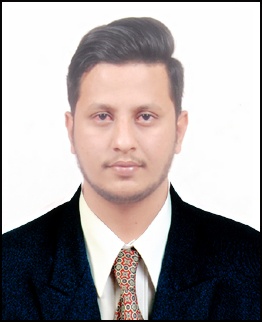 NAME: - THOUSEEFEMAIL ID: -thouseef.383321@2freemail.com CAREER OBJECTIVE:-“TO PLACE MYSELF IN A RESPONSIBLE AND CHALLENGING POSITION AND TO EMPLOY MY EXPERIENCE AND SKILLS IN A PROGRESSIVE ORGANISATION, WHERE I CAN PUT MY MAXIMUM EFFORT AND PROVE MY SKILLS.”EDUCATIONAL QUALIFICATION:-COMPUTER PROFICIENCY:-COMPUTER OPERATING SYSTEM: - WINDOWS 10MICROSOFT OFFICE (WORD,EXCEL,POWERPOINT)TALLY (VER.9)WINMAN CA ERPCITRIX (NAVISION, FMC, GULF HR)WORK EXPERIENCE:-SALES EXECUTIVE AT NOVEL MOTORSMANGALORE:-(JAN 2016 - JULY2017)DURING THIS PERIODACHIEVED MONTHLY TARGET.KNOWLEDGE ABOUT AUTOMOBILE FIELD.DEALING WITH CUSTOMER VERY FRIENDLY.   MARKETING AND PROMOTING VEHICLES.2.ASSISTANT AUDITOR AT JACOB AND ISSACK ASSOCIATES MANGALORE: -	(SEPT 2016 – MARCH 2017)DURING THIS PERIODAUDITING EXPENSE AND REVENUE OF CLIENTS.PREPARING P&L AND BALANCE SHEET.FINALIZATION OF ACCOUNTS.3.ACCOUNTS PAYABLE AT AL HABTOOR HOSPITALITYDUBAI:-	(14THMARCH 2017 –PURSUINGDURING THIS PERIOD AUDITING INVOICES AND BACKUP.PREPARING RECONSILATION WITH SUPPLIER SOAPREPARING SUPPLIERS CHEQUES ON THE BASE OF CREDIT PERIOD.MAKING PAYMENTS OF SUPPLIERS ON TIME.MAKING PAYMENT OF OTHER EXPENSES LIKE DEWA TELEPHONE CHARGES.PREPARING STAFF RELATED SETTELEMENT.RELIEVED FINANCIAL ACCOUNTANT, ACCOUNTS RECIEVABLE AND GENERAL CASHIER DURING THEIR VACATION PERIOD.HAVE BEEN DONE PAYROLL OF 200 STAFFS AND MONTH END P&L DURING THE TIME OF RELIEVING FINANCIALACOOUNTANT.KNOWLEDGE ABOUT GL CODES.KNOWLEDGE ABOUT INPUT VAT AND OUTPUT VAT .PREPARING VAT RECONCILIATION AND VAT RETURN BEFORE DUE DATE.MANAGED VENDOR ACCOUNTS, GENERATING WEEKLY ON DEMAND CHEQUES.PREPARING BANK MOVEMENT ON DAILY BASIS.PERSONAL SKILLS:-ACCURATE AND CONFIDENT.QUICK LEARNER.HANDLING PRESSURE WITH CALM AND PATIENT.COMMUNICATING POLITELY AND FLUENTLY WITH CUSTOMER AS WELL AS SUPPLIER.VERY FLUENT IN SOUTH INDIAN LANGUAGES.COMPLETING GIVEN ASSIGNMENTS ON TIME MEET DEADLINES.FRIENDLY WITH COLLEGES.PERSONAL BIO DATA:-DATE OF BIRTH		: - 	09.06.1993SEX	: -	MALEMARITAL STATUS	:-	UNMARRIEDRELIGION	: -	ISLAMNATIONALITY		: - 	INDIANLANGUAGE (SPEAK) 	: - 	ENGLISH, HINDI, KANNADA, TAMIL,MALAYALAMLANGUAGE (READ & WRITE)	: -	ENGLISH, HINDI, KANNADA, ARABICDECLARATION:-I HEREBY DECLARE THAT  THE ABOVE FURNISHED INFORMATIONS  TRUE TO THE BEST OF MY KNOWLEDGECLASS/COURSESCHOOL/COLLEGE/UNIVERSITYDURATIONMARKSOBTAINEDS.S.L.CGOVT HIGH SCHOOL MANCHI-KOLNADU 2007-0965.12%P.U.C(COMMERCE)KARNATAKA PRE  UNIVERSITY  COLLEGE  MANI2009-1162.5%B.COMBADRIA FIRST GRADE COLLEGE KANDAK MANGALORE2011-1453%